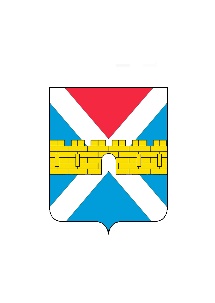 АДМИНИСТРАЦИЯ  КРЫМСКОГО  ГОРОДСКОГО  ПОСЕЛЕНИЯ КРЫМСКОГО РАЙОНАПОСТАНОВЛЕНИЕ   от ______________                                                                                                      № ______город КрымскО внесении изменений в постановление администрации Крымского городского поселения Крымского района  от 26 апреля 2018 г. № 377  «Об утверждении Порядка принятия решений о признании безнадежной к взысканию (подлежащей к восстановлению) и списании (восстановлении в учете) задолженности по неналоговым платежам в бюджет Крымского городского поселения Крымского района»В целях реализации пункта 4 статьи 47.2 Бюджетного кодекса Российской Федерации, в соответствии с Постановлением Правительства Российской Федерации от 6 мая 2016 г. № 393 «Об общих требованиях к порядку принятия решений о признании безнадежной к взысканию задолженности по платежам    в бюджеты бюджетной системы Российской Федерации», Постановлением Правительства Российской Федерации от 2 июля 2020 г. № 975 «О внесении изменений в общие требования к порядку принятия решений о признании безнадежной к взысканию задолженности по платежам    в бюджеты бюджетной системы Российской Федерации», п о с т а н о в л я ю :          1. Внести в приложение 1 к постановлению администрации Крымского городского поселения Крымского района от 26 апреля 2018 г. № 377                        «Об утверждении Порядка принятия решений о признании безнадежной            к взысканию (подлежащей к восстановлению) и списании (восстановлении учете) задолженности по неналоговым платежам в бюджет Крымского городского поселения Крымского района» следующие изменения:1) подпункт 3 пункта 7 изложить в следующей редакции: « 3) документы, подтверждающие случаи признания безнадежной к взысканию задолженности по неналоговым платежам в городской бюджет,      в том числе:документ, свидетельствующий о смерти физического лица - плательщика платежей в бюджет или подтверждающий факт объявления его умершим;судебный акт о завершении конкурсного производства или завершении реализации имущества гражданина - плательщика платежей в бюджет, являвшегося индивидуальным предпринимателем, а также документ, содержащий сведения из Единого государственного реестра индивидуальных 2предпринимателей о прекращении физическим лицом - плательщиком платежей в бюджет деятельности в качестве индивидуального предпринимателя в связи с принятием судебного акта о признании его несостоятельным (банкротом);судебный акт о завершении конкурсного производства или завершении реализации имущества гражданина - плательщика платежей в бюджет;          документ, содержащий сведения из Единого государственного реестра юридических лиц о прекращении деятельности в связи с ликвидацией организации - плательщика платежей в бюджет;документ, содержащий сведения из Единого государственного реестра юридических лиц об исключении юридического лица - плательщика платежей  в бюджет из указанного реестра по решению регистрирующего органа;акт об амнистии или о помиловании в отношении осужденных                    к наказанию в виде штрафа или судебный акт, в соответствии с которым администратор доходов бюджета утрачивает возможность взыскания задолженности по платежам в бюджет;постановление судебного пристава-исполнителя об окончании исполнительного производства в связи с возвращением взыскателю исполнительного документа по основанию, предусмотренному пунктом 3 или 4 части 1 статьи 46 Федерального закона «Об исполнительном производстве»;судебный акт о возвращении заявления о признании должника несостоятельным (банкротом) или прекращении производства по делу                 о банкротстве в связи с отсутствием средств, достаточных для возмещения судебных расходов на проведение процедур, применяемых в деле                                  о банкротстве;постановление о прекращении исполнения постановления о назначении административного наказания.».2) подпункт 2 пункта 12 дополнить словами «(при наличии)» и читать                  в следующей редакции:«2) идентификационный номер налогоплательщика, основной государственный регистрационный номер, код причины постановки на учет налогоплательщика организации (идентификационный номер налогоплательщика физического лица (при наличии);».2. Общему отделу администрации Крымского городского поселения Крымского района (Колесник С.С.) обнародовать настоящее постановление   в соответствии с утвержденным порядком обнародования муниципальных правовых актов Крымского городского поселения Крымского района.3. Организационному отделу администрации Крымского городского поселения Крымского района (Завгородняя Е.Н.) разместить настоящее постановление на официальном сайте администрации Крымского городского поселения Крымского района в сети Интернет.4. Постановление вступает в силу после его официального обнародования.Заместитель главы Крымского городского поселения Крымского района                                       М.А. Забарина 